                      В Лабинском районе работают 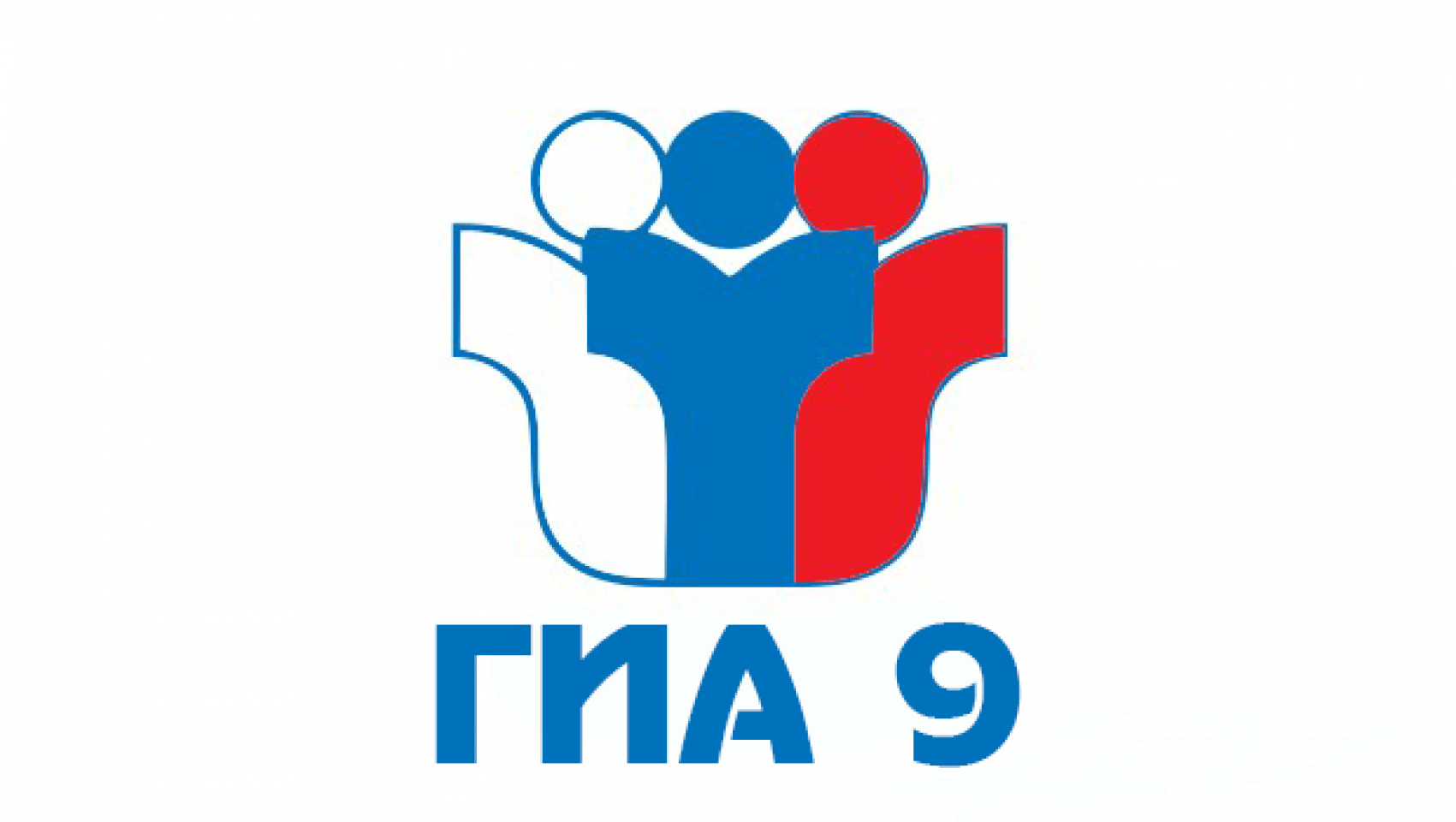                         «горячие линии» по вопросам ГИА                                     Уважаемые выпускники и родители!Телефоны «горячей линии» по вопросам ГИА                                                                           в МОБУ ООШ № 14 им. И.Н.Васильченко ст. Владимирской:Всю необходимую информацию  об организации и проведении ОГЭ и ГВЭ в 9-х классах вы можете получить по телефону 8(861-69) 6-35-28,  8-938-4100455Режим работы всех телефонов: с 8.30 до 16.00 часов  В дни проведения экзаменов – с 8.00 до 21.00 часов. Телефоны «горячей линии» по вопросам ГИА                                                                           в Лабинском районе:В управлении образования Лабинского района работают телефоны «горячей линии» по вопросам государственной итоговой аттестации (далее - ГИА). Всю необходимую информацию и ответы на волнующие вас вопросы об организации и проведении ОГЭ и ГВЭ в 9-х классах вы можете получить по телефону 8(861-69) 3-80-20 (106), 8-939-863-47-62.Режим работы всех телефонов: с 9.00 до 18.00 часов (понедельник-четверг), с 9.00 до 17.00 часов (пятница). В дни проведения экзаменов – с 8.00 до 21.00 часов. Телефоны «горячей линии» по вопросам ГИА                                                                           в Краснодарском крае:- об организации и проведении ОГЭ и ГВЭ в 9-х классах вы можете получить по телефону 8-928-42-42-658.Режим работы всех телефонов: с 9.00 до 18.00 часов (понедельник-четверг), с 9.00 до 17.00 часов (пятница). В дни проведения экзаменов – с 8.00 до 21.00 часов.